Prefeitura Municipal de Taubaté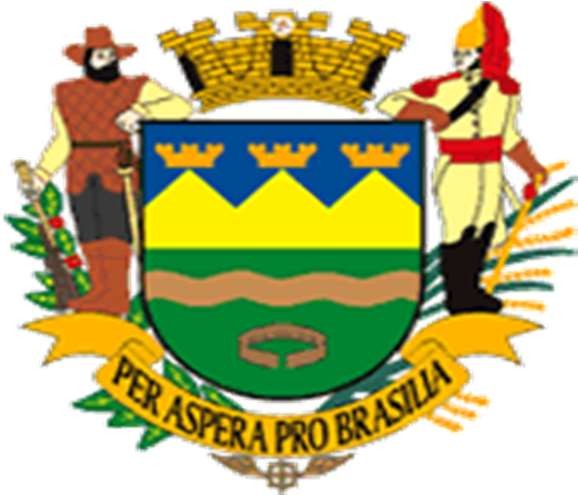 Secretaria de EducaçãoFORMULÁRIO PARA INTERPOSIÇÃO DE RECURSO - DIVULGAÇÃO DA CLASSIFICAÇÃO PROVISÓRIAORDEM INTERNA SEED Nº04, DE 19 DE OUTUBRO DE 2022.EXMO.(A) SR.(A) PRESIDENTE DA COMISSÃO ESPECIAL PARA ATRIBUIÇÃO DE CLASSES E AULAS PARA O ANO	LETIVO	DE	2023,	DA	SECRETARIA	DE	EDUCAÇÃO	DO	MUNICÍPIO	DE	TAUBATÉ,Eu,_	matrícula:	, venho apresentar o presente recurso, pelos motivos a seguir expostos:Motivo do recurso (indique qual item da classificação você entende estar incorreto ou ter sido descumprido):       PONTUAÇÃO TÍTULOS, PONTUAÇÃO TEMPO DE SERVIÇO, DEFERIMENTO DE JORNADA.Justificativa fundamentada (diga por que você entende que houve incorreção ou descumprimento):Solicitação (com base na justificativa acima, apresente o que e o porquê você pretende que seja reconsiderado):Data:	/    _/	_.	 	AssinaturaObs.: Este documento deve ser protocolado na Secretaria de Educação no prazo previsto em Ordem Interna para Recurso.Secretaria de Educação – Divisão de AtribuiçãoPraça Oito de Maio, 17, Centro – Taubaté/SP | TEL.: (12) 3621-4544E-mail: atribuicao@educacaotaubate.sp.gov.brPONTUAÇÃO TÍTULOS   PONTUAÇÃO TEMPO DE SERVIÇO   DEFERIMENTO DE JORNADA   